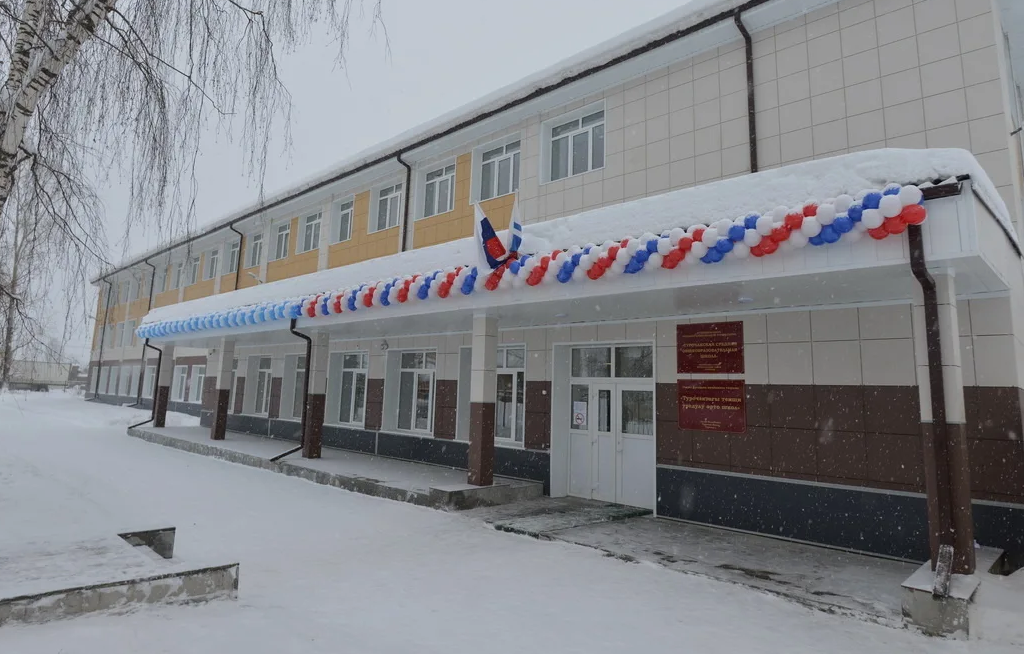 2024гМуниципальное общеобразовательное учреждение«Турочакская  средняя общеобразовательная школа имени героя Советского Союза Я. И. Баляева»«Функциональная грамотность – индикатор качества образования»ПРОГРАММА16 февраля 2024 г.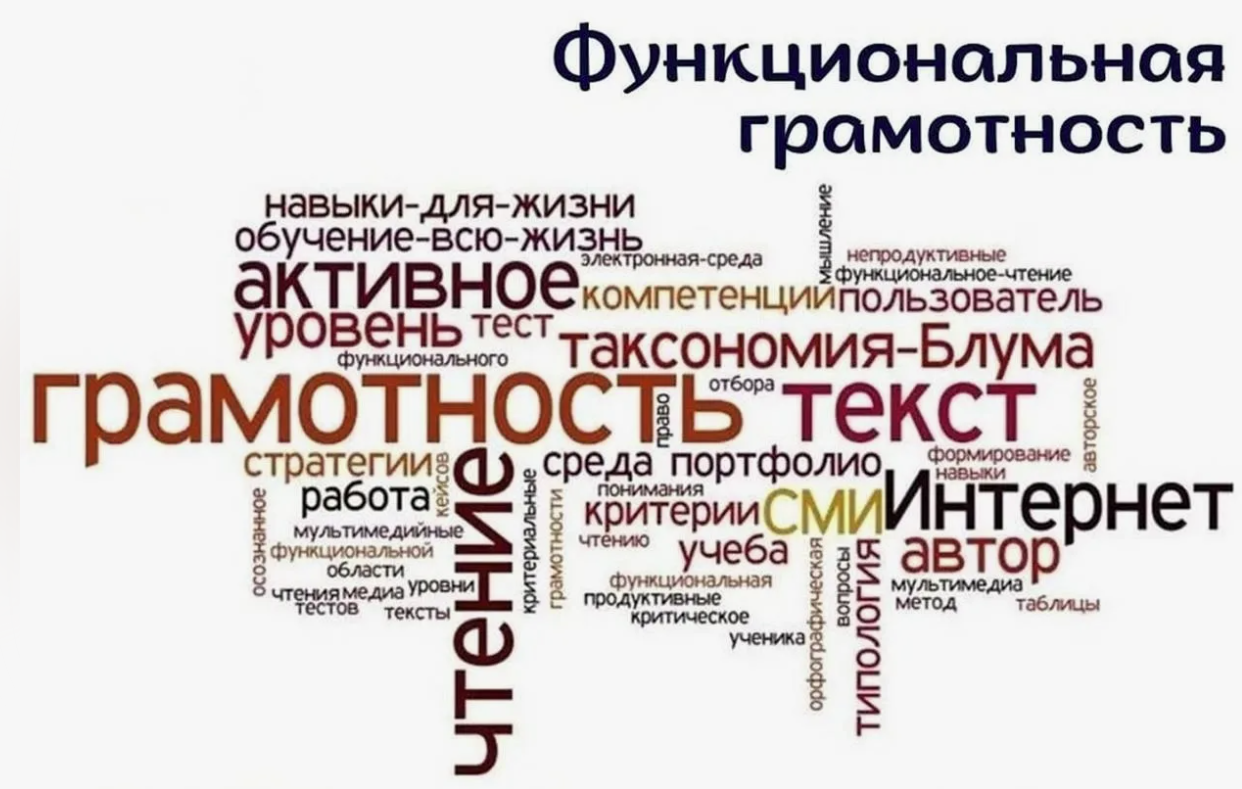 РМО  учителей русского языка и литературыВремя Мероприятие Мероприятие Мероприятие № кабинета№ кабинета№ кабинетаОтветственныеОтветственные10.15-10.50Встреча гостей. Кофе-паузаВстреча гостей. Кофе-паузаВстреча гостей. Кофе-паузаУчительская3 этаж, блок БУчительская3 этаж, блок БУчительская3 этаж, блок БАдминистрация школыАдминистрация школыПРАКТИЧЕСКАЯ ЧАСТЬ /  СТАЖИРОВКАПРАКТИЧЕСКАЯ ЧАСТЬ /  СТАЖИРОВКАПРАКТИЧЕСКАЯ ЧАСТЬ /  СТАЖИРОВКАПРАКТИЧЕСКАЯ ЧАСТЬ /  СТАЖИРОВКАПРАКТИЧЕСКАЯ ЧАСТЬ /  СТАЖИРОВКАПРАКТИЧЕСКАЯ ЧАСТЬ /  СТАЖИРОВКАПРАКТИЧЕСКАЯ ЧАСТЬ /  СТАЖИРОВКАПРАКТИЧЕСКАЯ ЧАСТЬ /  СТАЖИРОВКАПРАКТИЧЕСКАЯ ЧАСТЬ /  СТАЖИРОВКАВремяТемы для проведения стажировок (открытых уроков, внеклассных мероприятий по предмету)Темы для проведения стажировок (открытых уроков, внеклассных мероприятий по предмету)МероприятиеМероприятиеКласс/№ кабинетаКласс/№ кабинетаКласс/№ кабинетаФ.И.О. учителя10.50-11.30Формирование читательской грамотности на примере несплошного текста«Билет в театр»Формирование читательской грамотности на примере несплошного текста«Билет в театр»Внеклассное мероприятиеВнеклассное мероприятие5 «Г» класс«Точка роста»Блок Б5 «Г» класс«Точка роста»Блок Б5 «Г» класс«Точка роста»Блок БГоева Юлия ВладимировнаМОУ «Турочакская СОШ им.Я.И.Баляева»11.40-12.20Квест-игра по формированию функциональной грамотностиКвест-игра по формированию функциональной грамотностиВнеклассное мероприятиеВнеклассное мероприятие5 класс«Точка роста»Блок Б5 класс«Точка роста»Блок Б5 класс«Точка роста»Блок БЕвстропова Татьяна ИвановнаЛапшина Ирина Аркадьевна МОУ «Турочакская СОШ им.Я.И.Баляева» 12.30-13.10Квест-игра по формированию функциональной грамотностиКвест-игра по формированию функциональной грамотностиВнеклассное мероприятие Внеклассное мероприятие  5 ,6 з классы«Точка роста»Блок Б 5 ,6 з классы«Точка роста»Блок Б 5 ,6 з классы«Точка роста»Блок БЕвстропова Татьяна ИвановнаЛапшина Ирина Аркадьевна 13.20 -14.0013.20 -14.00ОБЕДОБЕДОБЕДОБЕДСтоловаяСтоловаяСтоловаяВопросы для теоретического освещения с учетом наработанной практики Вопросы для теоретического освещения с учетом наработанной практики Вопросы для теоретического освещения с учетом наработанной практики Вопросы для теоретического освещения с учетом наработанной практики Вопросы для теоретического освещения с учетом наработанной практики Вопросы для теоретического освещения с учетом наработанной практики Вопросы для теоретического освещения с учетом наработанной практики Вопросы для теоретического освещения с учетом наработанной практики Вопросы для теоретического освещения с учетом наработанной практики  14.00-15.30Приемы формирования функциональной грамотности на уроках русского языкаПриемы формирования функциональной грамотности на уроках русского языкаПриемы формирования функциональной грамотности на уроках русского языкаПриемы формирования функциональной грамотности на уроках русского языкакаб  № 31Блок Бкаб  № 31Блок Бкаб  № 31Блок БАнферова Анастасия Витальевна, МОУ «Иогачская СОШ» 14.00-15.30.Система работы по формированию читательской грамотности при подготовке к ГИА по русскому языку..Система работы по формированию читательской грамотности при подготовке к ГИА по русскому языку..Система работы по формированию читательской грамотности при подготовке к ГИА по русскому языку..Система работы по формированию читательской грамотности при подготовке к ГИА по русскому языку.каб  № 31Блок Бкаб  № 31Блок Бкаб  № 31Блок БЛапшина Ирина Аркадьевна МОУ «Турочакская СОШ им.Я.И.Баляева 14.00-15.30Развитие функциональной грамотности у обучающихся и у обучающихся с ОВЗ на уроках русского языка.Развитие функциональной грамотности у обучающихся и у обучающихся с ОВЗ на уроках русского языка.Развитие функциональной грамотности у обучающихся и у обучающихся с ОВЗ на уроках русского языка.Развитие функциональной грамотности у обучающихся и у обучающихся с ОВЗ на уроках русского языка.каб  № 31Блок Бкаб  № 31Блок Бкаб  № 31Блок БЕвстропова Татьяна Ивановна, МОУ «Турочакская СОШ им.Я.И.Баляева» 14.00-15.30Технология формирования правильного типа читательской деятельности.Технология формирования правильного типа читательской деятельности.Технология формирования правильного типа читательской деятельности.Технология формирования правильного типа читательской деятельности.каб  № 31Блок Бкаб  № 31Блок Бкаб  № 31Блок БАвдеева Людмила Федоровна, МОУ «Турочакская СОШ им.Я.И.Баляева»15.30- 16.00Подведение итоговПодведение итоговПодведение итоговПодведение итоговкаб  № 31Блок Бкаб  № 31Блок Бкаб  № 31Блок Бкаб  № 31Блок Б